       Dit document niet gebruiken in geval van arbeidsongeval, ongeval op de weg naar en van het werk of beroepsziekte       In te vullen door de behandelende arts       In te vullen door het personeelslid      Identificatiegegevens van het personeelslid      Formaliteiten te vervullen: a) INGEVAL VAN ZIEKTE; b) BIJ BETWISTING VAN DE BESLISSING VAN DE       CONTROLEARTS; c) BIJ NIET-HERVATTING OP DE DATUM VOORZIEN DOOR DE CONTROLEARTS:      zie keerzijdeHet onnodige doorhalenTe vervullen formaliteiten: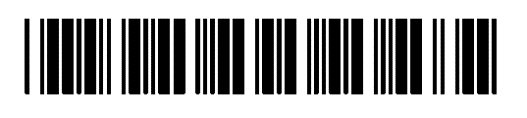 a) in geval van ziekte :voor 1 dag:voor het 1e lesuur de school verwittigenvoor meerdere dagen:Pers16:	- vak I zelf invullen- vak II door de behandelende arts laten invullen- naar school sturen     Medisch attest:VAK I   : door behandelende arts laten invullenVAK II  : bij speciale aanvraag: zelf invullenVAK III : steeds zelf invullen     Opsturen naar controleorgaan (adres op keerzijde)b) bij betwisting van de beslissing van de controlearts :Indien u de beslissing van de controlearts betwist, neemt u onmiddellijk contact op met uw behandelende arts. Indien deze laatste niet akkoord zou gaan met de beslissing van de controlearts, dient hij zelf onmiddellijk contact op te nemen met de controlearts, teneinde overleg te plegen in verband met uw arbeidsgeschiktheid/speciale aanvraag;Het indienen van een nieuw medisch getuigschrift voor de betwiste periode, zelfs uitgaande van een andere arts van uw keuze, volstaat niet om uw verdere afwezigheid te verantwoorden.c) bij niet-hervatting op de datum voorzien door de controlearts :Wanneer de controlearts geen onmiddellijke werkhervatting heeft bevolen maar een hervatting op een latere datum, kan het gebeuren dat u op de voorziene datum nog steeds ziek bent of dat u omwille van een andere ziekte werkonbekwaam bent. U mag op dat ogenblik niet zonder meer een nieuw attest insturen. Vermits de beslissing van de controlearts definitief is en moet uitgevoerd worden, zal een nieuw attest, in principe, als een ongeldig attest ("protestattest") beschouwd worden. Het nieuwe attest kan slechts aanvaard worden indien de behandelende arts eerst contact opneemt met de controlearts.Beide artsen kunnen overeenkomen  :a) dat een nieuwe afwezigheid wegens ziekte gerechtvaardigd is. In dat geval kan u verder afwezig blijven wegens ziekte voor de periode voorgeschreven door de behandelende arts.b) dat een nieuw controle-onderzoek zal plaatsvinden. In dat geval zal het nieuwe afwezigheidsattest aanvaard worden minstens tot op het ogenblik dat de controlearts zijn beslissing aan u meedeelt. Als de controlearts tot werkhervatting beslist, dan dient u aan deze beslissing gevolg te geven.c) dat de beroepsprocedure wordt opgestart en dat dus een scheidsrechter zal worden aangesteld. In dat geval zal het nieuwe afwezigheidsattest aanvaard worden minstens tot op het ogenblik dat de scheidsrechter zijn beslissing aan u meedeelt.Voor de volledige procedure zie de omzendbrief over de controle op de afwezigheid wegens ziekte.